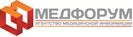 Уважаемые коллеги!Приглашаем принять участие в работе Всероссийской научно-практической конференции «Инновационные технологии в сестринском образовании и сестринской практике» (совместно с заседанием Профильной комиссии по управлению сестринской деятельностью МЗ РФ и  Совета директоров медицинских и фармацевтических колледжей России), которая пройдет в г. Ялта с 29 по 30 сентября 2016 г. Конференция включена в План научно-практических мероприятий Министерства здравоохранения Российской Федерации на 2016 год, утвержденного приказом Министерства здравоохранения Российской Федерации от 29 апреля 2016 г. № 275.Участие в мероприятии платное, регистрационный взнос на одного человека  составляет 9000 рублей (в данную сумму не входят проезд и проживание). Взносы необходимо перечислять на расчетный счет технического организатора конференции ООО «Медицинское информационное агентство»:Юридический и почтовый адрес:127422 г. Москва ул. Тимирязевская д.1 стр.3ИНН 7713399817 / КПП 771301001 / ОГРН 1157746572235Р/с № 40702810400110470846 в АКБ «РосЕвроБанк» (АО) г. МоскваБИК 044525836К/с 30101810445250000836Генеральный директор: Романовский Иван ВладиславовичГлавный бухгалтер: Синицына Светлана АнатольевнаКонтактное лицо по организации: Сафронова Маргарита, тел. +7-495-234-07-34 доб. 123, +7-916-688-18-12, e-mail m.safronova@medforum-agency.ru.Генеральный директор ООО «Медицинское информационное агентство»                                       И.В. Романовский